Территориальная избирательная комиссия Пригородная города НовороссийскаУл. Школьная, д. 1-а, г. Новороссийск, Краснодарский край, 353960Тел/ Факс (8617)76-39-70.Приглашаем на онлайн-занятие в Молодежной школе!В Молодежной школе правовой и политической культуры при избирательной комиссии Краснодарского края сегодня, 20 апреля в 16:00 состоится очередное занятие.Лекции в Школе будут посвящены вопросам молодежной политики и ее развитию на территории Краснодарского края. В ходе мероприятия участники подробнее узнают о краевом проекте «Лидеры Кубани – движение вверх!», а также о молодежных конкурсах, реализуемых системой избирательных комиссий.Мероприятие будет транслироваться в сети Интернет на YouTube-канале избирательной комиссии Краснодарского края.В ходе лекций выступающим можно задавать вопросы, для этого необходимо написать на номер +7 (988) 245-08-98 в мессенджерах Telegram и WhatsApp или по электронной почте izbirkom23@mail.ru.Приглашаем принять участие в лекционном занятии, присоединяйтесь!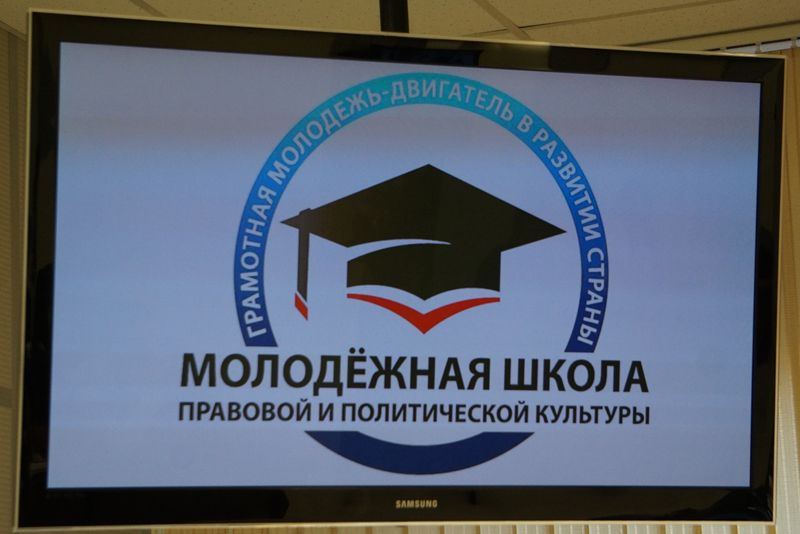 